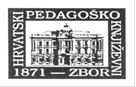 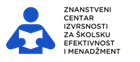 HRVATSKI PEDAGOŠKO-KNJIŽEVNI ZBOR  OGRANAK SPLITSKO-DALMATINSKE ŽUPANIJEiZNANSTVENI CENTAR IZVRSNOSTI ZA ŠKOLSKU EFEKTIVNOST I MENADŽMENTorganiziraju  znanstveno-stručnu konferenciju PRILOZI ZA RASPRAVU  O ODGOJU Split, 28.8. i 29.8. 2018.(multifunkcionalna dvorana, sjeverni toranj Sveučilišne knjižnice u Splitu)Hrvatski pedagoško-književni zbor ogranak Splitsko-dalmatinske županije i ove godine organizira Ljetnu školu na kojoj će se održati znanstveno-stručna konferencija posvećena jednoj od uvijek aktualnih tema, odgoju. Svrha i cilj konferencije jest potaknuti široku stručno-znanstvenu raspravu o problemima i izazovima odgojnog djelovanja u odgojno-obrazovnim ustanovama, obitelji i društvu te postići suglasje o ovom važnom pitanju. Pozivamo sve odgojno-obrazovne djelatnike (od predškolskih do visokoškolskih ustanova), suradnike i prijatelje, sve one koji svojim djelovanjem mogu pridonijeti kvalitetnoj i konstruktivnoj raspravi na sudjelovanje u konferenciji. PRIJAVE do 15. 8. 2018.KAKO SUDJELOVATI NA KONFERENCIJI I ŠTO JE POTREBNO?POTREBNO:Poslati prijavu (u prilogu) na mail: hpkz.ogranaksplit@gmail.com do 15.8. 2018.uplatiti kotizaciju od 200 kn  (do 15.8. 2018.) i poslati kopiju uplatnice (može fotografija mobitelom) na mail  hpkz.ogranaksplit@gmail.comUPUTE ZA KOTIZACIJUKOTIZACIJA (NAKNADA ZA SUDJELOVANJE) u radu skupa je obavezna  i iznosi 200 kn po sudioniku, a uplaćuje se na:HRVATSKI PEDAGOŠKO KNJIŽEVNI ZBOR, Trg Republike Hrvatske 4, 10 000 ZagrebIBAN: HR 65 23400091110051151s naznakom: kotizacija za Ljetnu konferenciju  HPKZ OSDŽ 2018.Kotizaciju treba uplatiti do 15. 8. 2018. Potvrdu o plaćenoj kotizaciji potrebno je poslati na mail: hpkz.ogranaksplit@gmail.com s naznakom (potvrda o kotizaciji). Svi sudionici dobit će potvrdu za sudjelovanje na konferenciji od organizatora HPKZ OSDŽ. Za sva pitanja i informacije obratite nam se mailom na: hpkz.ogranaksplit@gmail.comS poštovanjem predsjednica HPKZ-ovog OSDŽ-edr. sc. Sanja BilačTEME KONFERENCIJEHrvatski odgojni identitet: pouke i poruke pedagoško-filozofske tradicijeUloga i odgovornost ključnih dionika(ravnatelj, pedagog, psiholog, učitelj, roditelj) za odgojno djelovanjeOdgoj: stanje, izazovi i perspektivePozitivni odgojni pristupi u odgojno-obrazovnim ustanovamaOdgoj djece u suvremenom društvuVažnost cjelovitog odgoja (osobito odgoja koji promiče duhovni i moralni razvoj)Odgoj za inkluzijuUtjecaj društvenog konteksta, nametnuti odgojni obrasci (uloga medija, radikalni pedocentrizam, kriza modela...)Iskustva i prakse u svijetuNužnost redefiniranja školskogodgojno-obrazovnog djelovanja, pedagoških mjera; reorganizacija strategija i modela poučavanja/učenjaDom i obitelj-važni čimbenici u učenju i postignućima djece; pozitivne strategije u obitelji za odgojno djelovanje